		MAKSATUSHAKEMUS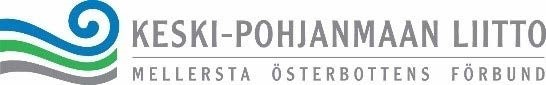 HAETTAVA TUKI, myönnetty tukiHANKKEEN TIEDOTTUENSAAJAN TIEDOTKUSTANNUS- JA RAHOITUSTIEDOT Hankkeen kustannukset maksatusjaksollaRahoitus maksatusjaksollaKustannus- ja rahoitustietojen yhteenveto maksatuskaudelta (tarkemmat tiedot erillisessä liitteessä)YHTEISHANKEJos kyseessä yhteishanke, täyttä alla olevaan taulukkoon jokainen osatoteuttaja sekä heidän tässä maksatuksessa haetut kustannukset sekä haettava tuki. Yhteishankkeessa jokainen toteuttajan tulee toimittaa erillinen maksatushakemusliite päätoteuttajalle, joiden perusteella päätoteuttaja kokoaa yhteisen maksatushakemuksen.VÄHÄMERKITYKSINEN TUKI (DE MINIMIS)Onko hankkeessa tehty sellaisia toimenpiteitä, joista aiheutuu de minimiksen alaista tukea hankkeen toimenpiteisiin osallistuneilta organisaatioilta?	Kyllä	EiOsallistuiko hankkeen toimenpiteisiin hyödynsaajina taloudellista toimintaa harjoittavia organisaatioita?  Jos kyllä, liitä hakemukseen de minimis -tuki-ilmoitukset. 	Kyllä	EiSEURANTATIEDOT MAKSATUSKAUDELTAHANKKEEN SEURANTATIETOJEN KUMULATIIVINEN KERTYMÄ, saavutettu/asetettu tavoiteALLEKIRJOITUKSET Allekirjoittaja(t) vakuuttavat tässä hakemuksessa ilmoittamansa tiedot oikeiksi. Yhteishankkeessa edellytetään kaikkien osallistujien allekirjoitukset yhteistyösopimukseen. Allekirjoittaja(t) ovat velvollisia antamaan hankkeen toteutukseen liittyviä seurantatietoja hankkeen rahoittajille. Tämä hakemus voidaan myös siirtää tai jäljentää muille valtion- ja aluekehitysviranomaisille sekä asiantuntijalausunnon antamista varten muillekin tahoille.Tuen hakija antaa sähköisestä asioinnista viranomaistoiminnassa annetun lain (13/2003) 19 §:n mukaisen suostumuksen siihen, että hakemusta ja hanketta koskevat hallintolain (434/2003) mukaan tavallisena tiedoksiantona tiedoksi annettavat asiakirjat voidaan antaa tiedoksi hakijaorganisaatiolle sähköisenä viestinä hakemuksessa ilmoitettuun osoitteeseen.Paikka ja aika 	 / Hakijan allekirjoitus  (organisaation nimenkirjoitusoikeuden omaava henkilö) Nimenselvennys 	Hakemus voidaan lähettää sähköisesti allekirjoitettuna tai skannattuna käsin allekirjoitettuna tiedostona Keski-Pohjanmaa liiton kirjaamon sähköpostiin kirjaamo@keski-pohjanmaa.fi. Hakemus voidaan toimittaa myös postitse, Keski-Pohjanmaan liitto, Rantakatu 14, 67100 Kokkola. LIITTEETOsatoteuttajan tulee toimittaa liitteet omalta osalta päätoteuttajalle, joka toimittaa ne koko hankkeen hakemuksen liitteenä.Koko hankkeen yhteiset liitteet: Loppuraportti Ohjausryhmän pöytäkirja/-t tai muistiot Kertakorvaushankkeen tuotokset, ___ kplKaikilta tuensaajilta vaadittavat liitteet: Pääkirjan ote tai muu vastaava ote maksatusjaksolta, talousvastaavan allekirjoituksella  Selvitykset, ___ kpl Kumulatiivinen hankintaselvityslomake Tositteet, ___ kpl Muut liitteet, ___ kpl/sivua Tukipäätöksessä vaadittu tilintarkastajan lausunto koko hankkeen ajalta loppumaksatuksen yhteydessä Pakollinen maksatushakemus liite (palkkamalli määrittää) vakiosivukuluprosenttimalli, palkkalaskelma erittely yksikkökustannusmalli., työajanseurantaMAKSATUSHAKEMUKSEN TÄYTTÖOHJEHaettava tukiValitse taulukosta onko kyse AKKE- vai AIKO-määrärahasta (tieto löytyy tukipäätöksestä)Hankkeen tiedotHankkeen nimi: Kirjaa hankkeen koko nimiDiaarinumero: merkitään tukipäätöksessä oleva diaarinumeroAlkamis- ja päättymispäivä: merkitään tukipäätöksen mukainen hankkeen alku ja päättymispäiväHankkeen kustannusmalli: valitse taulukosta minkä kustannusmallin mukaan hankkeen tukipäätös on tehty.Palkkakustannusten kustannusmalli: valitse taulukosta, mikä palkkakustannusten kustannusmalli hankkeessa on käytössä. Tieto löytyy tukipäätöksestä.Maksatuskausi: merkitse miltä ajalta kustannuksia haetaan tässä maksatushakemuksessaMaksatuserän nro: merkitse kuinka mones maksatuserä on kyseessä (numeroina). Valitse onko kyse hankkeen viimeinen maksatuseräTuensaajan tiedotOrganisaation nimi, y-tunnus, osoite: merkitään (pää)toteuttaja organisaation tiedotMaksatushakemuksen yhteyshenkilö: merkitään henkilö, jolta voidaan kysyä lisätietoja maksatuserästäTalousraportoinnista vastaava: merkitään henkilö, joka vastaa hankkeen taloudesta (yleensä organisaation taloushenkilö)IBAN-tilinumero ja BIC-koodi: Ilmoitetaan (pää)toteuttajan pankkitiedotMaksuviite/viesti: merkitään mahdollinen organisaation oma haluttu viite / viesti.Kustannus- ja rahoitustiedotKustannukset: merkitään tässä maksatushakemuksessa haettavat kustannukset. Jos hankkeessa mukana useampi toteuttaja, ilmoitetaan kaikkien kustannukset yhteensä. Kertakorvaushankkeessa merkitään kustannukset yhteensä -kohtaan haettava summa.Merkitään vain ne kustannuslajit, joita tukipäätöksen budjetissa hyväksytty. Esim. flatrate 40 %, merkitään vain palkkakustannukset ja välilliset kustannukset. Esim. flatrate 7 %, tukipäätöksessä hyväksytty palkat, ostopalvelut ja matkakustannukset. Hakemukseen merkitään maksatusjakson kustannukset palkkoihin, ostopalvelut, matkakustannukset ja flatrate osuus. Flatrate lasketaan kaikista välittömistä kustannuksista (palkat, ostopalvelut ja matkat). Rahoitus:AKKE / AIKO-rahoitus: merkitään haettava AKKE / AIKO-rahoituksen osuusKunta-, muu julkinen- ja yksityinen rahoitus: oma rahoitus: merkitään toteuttajan oma rahoitus osuus (ei tarvitse erikseen todentaa). Mihin kohtaan oma rahoitus kirjataan, löytyy tukipäätöksestä.Muu rahoitus: ulkopuolelta tuleva, toteutunut rahoitus maksatuserässä merkitään tähän. Tulee toimittaa tositteet saaduista maksuista YhteishankeMerkitään, onko kyse yhteishankkeesta. Jos kyse yhteishankkeesta, kirjataan jokaisen osatoteuttajan osalta Organisaation nimiY-tunnushaettavat kustannukset tältä maksatusjaksoltahaettava tuki tältä maksatusjaksoltatoteutunut ulkopuolinen rahoitus ja/tai rahaa edellyttämätön panos tältä maksatusjaksolta.Vähämerkityksetön tuki (De Minimis)Merkitään, onko hankkeessa tehty toimenpiteitä, joista aiheutuu de minimiksen alaista tukea toimenpiteisiin osallistuneilta organisaatioilta. Merkitään, osallistuuko hankkeen toimenpiteisiin hyödynsaajina taloudellista toimintaa harjoittavia organisaatioista. Jos vastaus on kyllä, tulee toimittaa de minimis -tuki-ilmoitukset hankkeen liitteenä.Seurantatiedot maksatuskaudeltaKirjataan mitä maksatusjaksolla saatu aikaiseksi sekä tähän mennessä toteutuneet tavoitetiedot (indikaattorit). Ko. tiedot on ilmaistu hankesuunnitelmassa.AllekirjoitusMaksatushakemuksen allekirjoittaa organisaation nimenkirjoitusoikeudellinen henkilö.LiitteetMerkitään liitteet, jotka toimitettu / toimitettava maksatushakemuksen liitteenä:Loppuraportti: toimitetaan viimeisen maksatuksen yhteydessä. Tämä on koko hankkeen yhteinen raportti, ei tarvitse olla useamman toteuttajan hankkeessa jokaiselta omaa.Ohjausryhmän pöytäkirja/-muistio: toimitetaan maksatusjakson aikana pidettyjen kokousten pöytäkirja/muistioKertakorvaushankkeen tuotokset: aineisto, jolla osoitetaan tuotoksen toteutuminenSeuraavat liitteet tulee toimittaa jokaiselta hankkeen toteuttajalta maksatushakemuksen liitteenäPääkirjan ote: toimitetaan jokaisen maksatushakemuksen yhteydessä.Pakollinen maksatushakemus liite: täytettävä liite valitaan sen mukaan, mikä palkkamalli rahoituspäätöksessä hyväksytty.Selvitykset: mahdolliset lisämateriaali hankkeen kustannuksistaKumulatiivinen hankintaselvityslomake: toimitetaan, jos hankkeessa isoja hankintojaTositteet: laskukopiot ja niiden liitteetMuut liitteet: mm. hankintaselvitykset, -muistiot jne.Pakollinen liite valitaan käytettävän palkkakustannusmallin perusteella. Lomakkeeseen täytetään myös muut tukipäätöksen mukaiset kustannukset, tulot, saatu ulkopuolinen rahoitus sekä haettava tuki.Yksikkökustannusmalli: Henkilöstökustannuksissa ilmoitetaan hankkeelle tehdyt työtunnit tuntikirjanpidon mukaan x vahvistettu yksikkökustannus €/h.Vakiosivukuluprosenttimalli: Henkilöstökustannuksissa ilmoitetaan tukipäätöksessä vahvistettu työaika% x kk-palkka kirjanpidon mukaan + laskennalliset vakiosivukulut.  Alueiden kestävän kasvun ja elinvoiman tukeminen (AKKE) -määrärahaAlueelliset innovaatiot ja kokeilut (AIKO) -määrärahaHankkeen nimiHankkeen nimiHankkeen nimiHankkeen nimiHankkeen nimiHankkeen nimiDiaarinumeroDiaarinumeroAlkamispäiväAlkamispäiväPäättymispäiväHankkeen kustannusmalli	Flat rate 40 %	Flat rate 7 %	Flat rate 1,5 %	KertakorvausmalliHankkeen kustannusmalli	Flat rate 40 %	Flat rate 7 %	Flat rate 1,5 %	KertakorvausmalliHankkeen kustannusmalli	Flat rate 40 %	Flat rate 7 %	Flat rate 1,5 %	KertakorvausmalliHankkeen kustannusmalli	Flat rate 40 %	Flat rate 7 %	Flat rate 1,5 %	KertakorvausmalliHankkeen kustannusmalli	Flat rate 40 %	Flat rate 7 %	Flat rate 1,5 %	KertakorvausmalliTosiasialliset kustannuksetPalkkakustannusten kustannusmalli	Yksikkökustannusmalli	VakiosivukuluprosenttimalliPalkkakustannusten kustannusmalli	Yksikkökustannusmalli	VakiosivukuluprosenttimalliPalkkakustannusten kustannusmalli	Yksikkökustannusmalli	VakiosivukuluprosenttimalliPalkkakustannusten kustannusmalli	Yksikkökustannusmalli	VakiosivukuluprosenttimalliPalkkakustannusten kustannusmalli	Yksikkökustannusmalli	VakiosivukuluprosenttimalliTosiasialliset kustannuksetMaksatuskausi Maksatuserä nro Maksatuserä nro Valitse onko kyse hankkeen viimeisestä maksatuserästä?Valitse onko kyse hankkeen viimeisestä maksatuserästä?Kyllä	EiOrganisaation nimiOrganisaation nimiY-tunnusOsoiteOsoiteOsoiteHankkeen maksatushakemuksen yhteyshenkilön nimiHankkeen maksatushakemuksen yhteyshenkilön nimiHankkeen maksatushakemuksen yhteyshenkilön nimiYhteyshenkilön puhelinnumeroYhteyshenkilön sähköpostiosoiteYhteyshenkilön sähköpostiosoiteTalousraportoinnista vastaava yhteyshenkilön nimiTalousraportoinnista vastaava yhteyshenkilön nimiYhteyshenkilön puhelinnumeroYhteyshenkilön sähköpostiosoiteYhteyshenkilön sähköpostiosoiteIBAN-tilinumero  BIC-koodiBIC-koodiMaksuviite / viestiMaksuviite / viestiKustannuksetYhteensä €PalkkakustannuksetOstopalvelut (sis. tiedotus ja viestintä)MatkakustannuksetKone- ja laitehankinnatMuut kustannuksetVälilliset kustannukset, flat rateRahaa edellyttämätön panostusKustannukset yhteensäTulot (vähennetään kustannuksista) KokonaiskustannuksetKustannuksetYhteensä €AKKE-rahoitusKuntarahoitusOma rahoitusMuu kuntarahoitusMuu julkinen rahoitusOma rahoitusMuu julkinen rahoitusYksityinen rahoitus Oma rahoitus Muu yksityinen rahoitusRahaa edellyttämätön panostusRahoitus yhteensäOnko kyseessä yhteishanke?Kyllä             EiToteuttaja AAjanjaksoToteuttaja BAjanjaksoOrganisaation nimiOrganisaation nimiOrganisaation nimiY-tunnusOrganisaation nimiOrganisaation nimiOrganisaation nimiY-tunnusHaetut kustannuksetHaetut kustannukset€Haetut kustannuksetHaetut kustannukset€Haettava tukiHaettava tuki€Haettava tukiHaettava tuki€Toteutunut ulkopuolinen rahoitus/rahaa edellyttämätön panosToteutunut ulkopuolinen rahoitus/rahaa edellyttämätön panos€Toteutunut ulkopuolinen rahoitus/rahaa edellyttämätön panosToteutunut ulkopuolinen rahoitus/rahaa edellyttämätön panos€Toteuttaja CAjanjaksoAjanjaksoAjanjaksoToteuttaja DAjanjaksoOrganisaation nimiOrganisaation nimiOrganisaation nimiY-tunnusOrganisaation nimiOrganisaation nimiOrganisaation nimiY-tunnusHaetut kustannuksetHaetut kustannukset€Haetut kustannuksetHaetut kustannukset€Haettava tukiHaettava tuki€Haettava tukiHaettava tuki€Toteutunut ulkopuolinen rahoitus/rahaa edellyttämätön panosToteutunut ulkopuolinen rahoitus/rahaa edellyttämätön panos€Toteutunut ulkopuolinen rahoitus/rahaa edellyttämätön panosToteutunut ulkopuolinen rahoitus/rahaa edellyttämätön panos€Toteuttaja EAjanjaksoToteuttaja FAjanjaksoOrganisaation nimiOrganisaation nimiOrganisaation nimiY-tunnusOrganisaation nimiOrganisaation nimiOrganisaation nimiY-tunnusHaetut kustannuksetHaetut kustannukset€Haetut kustannuksetHaetut kustannukset€Haettava tukiHaettava tuki€Haettava tukiHaettava tuki€Toteutunut ulkopuolinen rahoitus/rahaa edellyttämätön panosToteutunut ulkopuolinen rahoitus/rahaa edellyttämätön panos€Toteutunut ulkopuolinen rahoitus/rahaa edellyttämätön panosToteutunut ulkopuolinen rahoitus/rahaa edellyttämätön panos€Mitä keskeisiä hankesuunnitelman mukaisia toimenpiteitä on toteutettu maksatuskaudella? Miten ne edistävät hankkeen tavoitteiden ja tulosten toteutumista?Onko hanke edennyt hankesuunnitelman mukaisessa aikataulussa?  Jos ei, miten suunnitelman mukaiseen aikatauluun on tarkoitus päästä? Mitä on toteutettu ja mikä on jäänyt toteutumatta?Onko hankkeen toimintaa arvioitu? Jos on, miten ja millaisia tuloksia on saavutettu?Muuta hankkeen toimintaan liittyvää. Esim. tiedottaminen1. Käynnistyvät kokeilut (kpl) 1. Käynnistyvät kokeilut (kpl) 1. Käynnistyvät kokeilut (kpl) kpl2. Uusi toimintamalli tai käynnistyvä kehitysprosessi Kyllä               Ei3. Mukana olevat yritykset ja muut organisaatiot3. Mukana olevat yritykset ja muut organisaatiot3. Mukana olevat yritykset ja muut organisaatiotkpl4. Myötävaikutuksella syntyneet uudet yrityksetkpl,joista naisten perustamiakpl5. Myötävaikutuksella syntyneet uudet työpaikatkpl,joista naistenkpl6. Hanke edistää alueen elinvoimaa Alueen veto-/pitovoima  Osaava työvoima Elinkeinorakenteen uudistuminen ja monipuolistuminen Osallisuus ja hyvinvointi (tasa-arvo, eri väestöryhmät)7. Hanke edistää kansainvälistä toimintaaKyllä              Ei8. Hanke tukee ilmastonmuutoksen hillintää tai siihen sopeutumistaKyllä                Ei9. Hanke edistää asukkaiden ja/tai yritysten digitaalisia palveluita ja niiden saavutettavuutta	Kyllä           Ei9. Hanke edistää asukkaiden ja/tai yritysten digitaalisia palveluita ja niiden saavutettavuutta	Kyllä           Ei9. Hanke edistää asukkaiden ja/tai yritysten digitaalisia palveluita ja niiden saavutettavuutta	Kyllä           EiKuvaa yllä saavutettuja tietoja sanallisesti ja kuvaa, miten ilmoitetut tiedot on dokumentoitu ja todennettavissa.Kuvaa yllä saavutettuja tietoja sanallisesti ja kuvaa, miten ilmoitetut tiedot on dokumentoitu ja todennettavissa.Kuvaa yllä saavutettuja tietoja sanallisesti ja kuvaa, miten ilmoitetut tiedot on dokumentoitu ja todennettavissa.Jos hankesuunnitelmassa on ilmoitettu muita indikaattoreita tai kerättäviä tietoja, raportoi niistä. (laadullinen/määrällinen)Jos hankesuunnitelmassa on ilmoitettu muita indikaattoreita tai kerättäviä tietoja, raportoi niistä. (laadullinen/määrällinen)Jos hankesuunnitelmassa on ilmoitettu muita indikaattoreita tai kerättäviä tietoja, raportoi niistä. (laadullinen/määrällinen)